Class 22 – Review of Numerical Diff (Chp. 21)Review – numerical differentiationForwardBackwardCenteredBig ‘O’ notationTaylor seriesRichardson Extrapolation (Romberg)Two poor estimates can be combined to form a BETTER approximation. For h2 = h1/2,   [O(h4) for O(h2) inputs]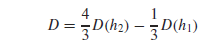 See Example 21.2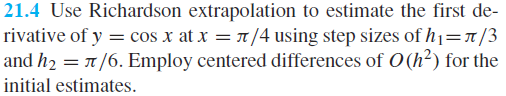 Recall derivatives from unequal spaced data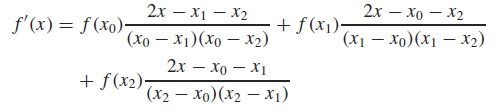 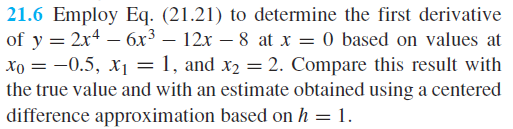 Derivatives and Measurement ErrorDerivatives are subtractive, and thus small positive and negative deviations from true measurement values are amplified w/ derivative.Integration is a summation, and thus positive and negative deviations are canceled, minimizedTo overcome this effect, first fit your data with a least squares regression, and then use this curve for your derivativeExample – Jared’s protein dataPartial Derivative (hold one variable constant). For a function where f(x,y) the following are derived: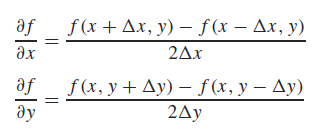 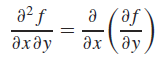 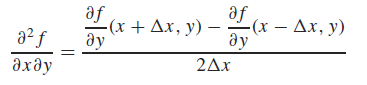 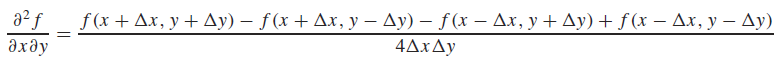 diff function (MATLAB built in)It will subtract the previous element from the current element and store this in the answer vector.Forward finite differenceNOTE: the answer vector will always be one less in length than the input vector. To plot the results, you would use the midpoints of the input vector: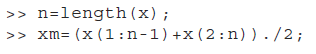 gradient function (MATLAB built in)First and last values are still computed as difference between adjacent values (as in the diff function).Values in the middle of the vector are calculated with centered differencesTo return the actual differential value, you need to specify the spacing between points (equal spacing scalar, or h can be vector of unequal spacings):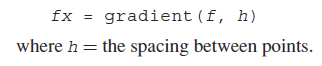 Visualizing gradient fields with quiver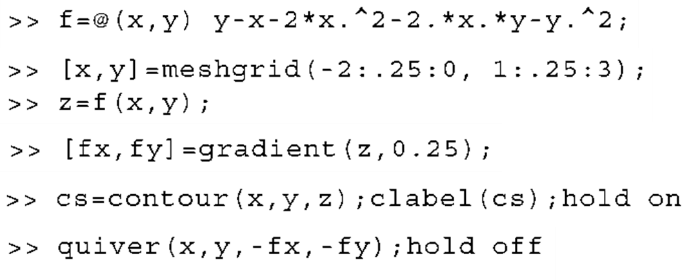 